Submission form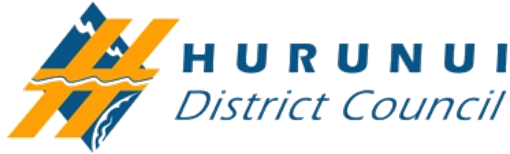 Proposed Lease – Queen Mary Hospital Historic ReserveHurunui District Council is proposing to grant a five year lease with two rights of renewal of five years for the purpose of a picnic area, to the Hanmer Springs Thermal Pools & Spa, on part of the Queen Mary Hospital Historic Reserve. Let us know what you think of the proposal by 23 September 2021. I/we generally support the proposed leaseORI/we generally oppose the proposed leaseYour comment(s) on the Proposed Lease on the Queen Mary Hospital Historic Reserve: (attach further pages if necessary)Please note: Your name and contact details are required for transparency and the decision-making process. It also means we are able to update you on progress. All submissions will be publicly available through inclusion in Council agendas and/or retrievable by request under the Local Government Official Information and Meetings Act 1987.Submit to Hurunui District Council by 5pm on 23 September 2021 via -Delivery to the Council at 66 Carters Road, Amberley (or your local service centre)Post: PO Box 13, Amberley 7441 or Email: submission@hurunui.govt.nzFull NameOrganisation name (if applicable)Contact addressContact addressContact phone numberEmail